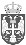 Sve podatke vezane za učenika, ocene i škole možete proveriti na zvaničnom sajtuMinistarstva prosvete, nauke i tehnološkog razvoja Republike Srbije - https://mojasrednjaskola.gov.rs/Strana: 1Zrenjaninska gimnazija (Zrenjanin)Zrenjaninska gimnazija (Zrenjanin)Zrenjaninska gimnazija (Zrenjanin)Zrenjaninska gimnazija (Zrenjanin)Zrenjaninska gimnazija (Zrenjanin)Test iz matematike za odeljenja obdarenih učenika u računarstvu Test iz matematike za odeljenja obdarenih učenika u računarstvu Test iz matematike za odeljenja obdarenih učenika u računarstvu Test iz matematike za odeljenja obdarenih učenika u računarstvu Test iz matematike za odeljenja obdarenih učenika u računarstvu RbŠifra učenikaOsnovna školaBodovi197454087Žarko Zrenjanin (Zrenjanin)240,00221087018Petar Petrović Njegoš (Zrenjanin)233,00356069387Dositej Obradović (Zrenjanin)224,00479602274Petar Petrović Njegoš (Zrenjanin)218,00558660697Vuk Karadžić (Zrenjanin)208,006562152952. Oktobar (Zrenjanin)208,00736922898Dositej Obradović (Farkaždin)208,00836112152Petar Petrović Njegoš (Zrenjanin)206,00910078323Ivo Lola Ribar (Sutjeska)204,001080296085Petar Petrović Njegoš (Zrenjanin)204,001186004541Sveti Sava (Stajićevo)204,001268146469Dositej Obradović (Zrenjanin)199,001353565769Sveti Sava (Žitište)198,001432478351Dr Jovan Cvijić (Zrenjanin)195,001542371843Petar Petrović Njegoš (Zrenjanin)190,001617283231Ðura Jakšić Zrenjanin189,001736766270Dr Jovan Cvijić (Zrenjanin)181,0018611615002. Oktobar (Zrenjanin)179,001998408126Ðura Jakšić (Zrenjanin)166,0020385082662. Oktobar (Zrenjanin)163,002192519301Dr Jovan Cvijić (Zrenjanin)158,002293866026Jovan Dučić (Klek)148,002341969015Ðura Jakšić (Zrenjanin)148,0024742324982. Oktobar (Zrenjanin)148,002526338903Servo Mihalj (Zrenjanin )145,002663988054Vuk Karadžić (Zrenjanin)143,002772455900Dositej Obradović (Zrenjanin)143,002859174721Dr Jovan Cvijić (Zrenjanin)134,002915265192Dr Jovan Cvijić (Zrenjanin)134,003021552940Petar Kočić (Banatski Despotovac)132,00